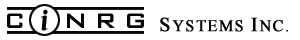 $